Bilaga: Bestyrkt kopia av behörighetsbevis.Förändringar av här anmälda uppgifter skallgenast anmälas till nätägaren.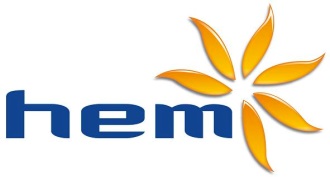 REGISTRERINGSANMÄLANREGISTRERINGSANMÄLANREGISTRERINGSANMÄLANElinstallatörElinstallatörElinstallatör Registrering Avregistrering Ändrad/Förlängd behörighetAnkomst, datumSign Registrering Avregistrering Ändrad/Förlängd behörighet Registrering Avregistrering Ändrad/Förlängd behörighetHalmstads Energi och Miljö Nät ABBox 31301 02 HalmstadBesöksadress: Svartalundvägen 2Tel: 035 - 190 190www.hem.seELINSTALLATÖRELINSTALLATÖRELINSTALLATÖRELINSTALLATÖRELINSTALLATÖREfternamn, förnamnEfternamn, förnamnEfternamn, förnamnEfternamn, förnamnBehörighetsnummer (anges alltid)Utdelningsadress, bostadUtdelningsadress, bostadPostnummerOrtOrtTelefonnummer, bostad (även riktnr.)Personnr (xxxxxx-xxxx)Personnr (xxxxxx-xxxx)Behörighet gäller t.o.m.Behörighet gäller t.o.m.FÖRETAG (om verksamheten utövas inom egen eller arbetsgivares firma)FÖRETAG (om verksamheten utövas inom egen eller arbetsgivares firma)FÖRETAG (om verksamheten utövas inom egen eller arbetsgivares firma)FÖRETAG (om verksamheten utövas inom egen eller arbetsgivares firma)FÖRETAG (om verksamheten utövas inom egen eller arbetsgivares firma)NamnNamnNamnNamnOrganisationsnr.UtdelningsadressUtdelningsadressPostnummerOrtOrtTelefonnummer, företag (även riktnr.)E-postadress.E-postadress.Mobiltelefonnummer.Mobiltelefonnummer.ÖVRIGTÖVRIGTEventuellt tecknad ansvarsförsäkring. Försäkringsgivare och försäkringsnummer angesEventuellt tecknad ansvarsförsäkring. Försäkringsgivare och försäkringsnummer angesRegistreringen avserRegistreringen avser Permanent verksamhet Tillfällig verksamhetMeddelande till nätägarenMeddelande till nätägarenDatumNamnteckning (Elinstallatör)NÄTÄGARENS NOTERINGARNÄTÄGARENS NOTERINGARNÄTÄGARENS NOTERINGARNÄTÄGARENS NOTERINGARInstallatörsnummerReg. datumSignAnkomststämpel